Уважаемые участники выставки «Эквирос PROfessional'2022»!Просим вас  ознакомиться с информацией, содержащейся в данном письме. Во избежание накладок и недоразумений придерживайтесь сроков, указанных в письме, и следуйте рекомендациям!Сроки проведения выставки:Уважаемые участники!Выезд с выставки, а также вывоз экспонатов  до  17 час. 00 мин. 10 апреля  ЗАПРЕЩЁН!ВХОД НА ТЕРРИТОРИЮ ВЫСТАВКИВо время монтажа и демонтажа стендов вход на территорию зала осуществляется по форме № 6.1. Вход  во время выставки для участников осуществляется с 08.00 до 19.00 строго по браслетам. Монтажные пропуска для застройщиков будут выдаваться в дирекции выставки с 09.00 до 18.00 в дни монтажа.Выдача браслетов участникам будет происходить в  дирекции выставки с 4 по 7 апреля 2022 года  с 09.00 до 18.00. Браслет участника необходимо постоянно иметь при себе.ЗАСТРОЙКАЭкспонентам, заказывающим подключение электричества к стенду, необходимо направить в дирекцию выставки Заявку (Форма № 3). Напоминаем Вам, что на заказ, сделанный начиная с 7 апреля 2022 г.  начисляется наценка за срочность в размере 100 % от стоимости заказа.Подвод трёхфазного тока будет осуществляться только при наличии у экспонента электрощита и кабеля длиной не менее 30 м соответствующего сечения. 
При отсутствии кабеля и электрощита экспонент может заказать их по Форме № 3.
Подключение электрооборудования экспонента к источнику электроснабжения производится после выполнения работ по замеру сопротивления, изоляции подключаемой электрической схемы и представления необходимых документов. 
Работы по подключению и наладке электрооборудования производятся экспонентами самостоятельно.Экспонентам, заказавшим оборудованную выставочную площадь, необходимо до 27 марта 2022 года согласовать стенд и надписи на фризе с дирекцией выставки (Вахромеев Виталий, 8-916-002-95-50, vahromeev_vs@sokolniki.com)Стеновые элементы и другие дополнительные элементы конструкций должны остаться после выставки в неповреждённом виде и быть очищены от остатков скотча и т.п. Недопустимым является прикрепление своего оборудования к конструкциям стенда, самостоятельная оклейка панелей, сверление отверстий, прикрепление рекламных и др. материалов булавками, кнопками, трудноудаляемым скотчем и т.п. Стоимость повреждённых элементов конструкции стенда и дополнительного оборудования будет взыскана с экспонента.ВНИМАНИЕ! В случае, если Экспонент не представил в указанный срок План застройки стенда, Организатор оставляет за собой право застраивать стенд по стандартному образцу. Планировка застройки осуществляется за счет Экспонента в размере 60 % от стоимости оборудования на день оплаты.ВНИМАНИЕ! Во время монтажа электричество на стенды предоставляется:- на самостоятельные стенды: при оплате подключения электричества, индивидуально, но не ранее 10.00   4 апреля 2022 года;на стандартные стенды (от 4 кв. м) - не ранее 10.00 5 апреля 2022 г. В остальных случаях, монтажное электричество предоставляется от электрощитов розетками бытового назначения (220 В) при наличии своего удлинителя.ДОКУМЕНТЫ,   НЕОБХОДИМЫЕ ПРИ ЗАЕЗДЕДо заезда на выставку экспоненты оформляют письмо на ввоз/вывоз экспонатов в 2-х экземплярах (форма № 6.1 прилагается)  с печатью и подписью директора своей компании. В письме указывается то оборудование и экспонаты, которое вы ввозите и будете вывозить, включая мебель, витрины, компьютеры, рекламную продукцию и т.д.ПОРЯДОК ЗАЕЗДАЗаезд машин с экспонатами производится через КПП "ЕПК Москва" с ул. 2-я улица Машиностроения. В дни заезда проезд всех машин через КПП производится бесплатно при наличии  формы № 6.1 с вашей подписью и печатью (оригиналы). Вы проезжаете до монтажных ворот павильона (см. схему), отдаёте в дирекцию письмо на ввоз-вывоз оборудования  (форма № 6.1) – 3 экземпляра  с печатью и подписью директора вашей компании. В дирекции, при отсутствии задолженности по оплате, Вам необходимо поставить на данное письмо штамп  «Ввоз разрешён», который позволяет вам внести оборудование в павильон. После окончания работы выставки вам необходимо в дирекции поставить на письме на ввоз-вывоз оборудования штамп «Вывоз разрешён», и предъявить его охране павильона при выезде. Штампы «Ввоз разрешён» и «Вывоз разрешён» ставятся дирекцией при отсутствии задолженности службам КВЦ «Сокольники»!В период монтажа (4 по 6 апреля) и демонтажа (10 апреля с 17:00-06:00 11 апреля)  (см. выше) въезд на автомобиле на территорию ЕПК Москва бесплатный, осуществляется при предъявлении письма  (форма № 6.1), в период работы выставки (см. выше) въезд на территорию ЕПК Москва осуществляется при предъявлении  браслета  участника с 8:00-10:00, в остальное время участник должен покинуть территорию ЕПК Москва или оплатить парковку 700 рублей в день.Стоянка автомобилей после разгрузки в районе монтажных ворот строго запрещена!   Во время завоза экспонатов вся упаковка/тара должна быть вывезена с территории выставки в день заезда во избежание конфликтов с пожарной службой.  УБОРКАВо время работы выставки осуществляется уборка проходов и вывоз мусора из специально отведённых мест. Содержание стендов в чистоте, а также уборка занимаемых площадей производится самим экспонентом. Вы можете заказать уборку у организатора выставки (форма № 7). 
Ежедневно по окончании работы выставки в 18.00 весь мусор со стендов, помещённый в корзины,  необходимо выставлять в проход между выставочными стендами. ОХРАНАВо время монтажа выставки павильоны берутся под охрану:       с 20.00 до 08.00    4-6 апреля 2022 г.В целях обеспечения сохранности ваших экспонатов каждая компания назначает ответственного за стенд сотрудника, который обязан присутствовать на своем стенде:в дни монтажа 4-6 апреля 2022 г.с 08.00 до 20.00; во время работы выставки с 7-10 апреля 2022г. с 10.00 до 19.00Выезд участников: 10 апреля 2022 г.   с 17.00 до 00:00;Организатор выставки не несёт ответственности за сохранность ваших экспонатов!ДЕМОНТАЖДемонтаж Выставки Эквирос будет происходить в следующие сроки:11 апреля 2022 г. с 00.00-06.00 для стендов самостоятельной застройки.Работающие на монтаже/демонтаже экспоненты обязаны находиться только на своем рабочем стенде во избежание причинения ущерба стендам других экспонентов и хищений чужого имущества. Все экспоненты обязуются соблюдать порядок и требования при проведении работ в павильоне.ТРЕБОВАНИЯ К ПРОВЕДЕНИЮ РЕКЛАМНЫХ АКЦИЙЛюбая демонстрация или действия, затрудняющие движение посетителей в проходах или мешающие доступу к близлежащим выставочным стендам, будут остановлены. Для удобства посетителей экспоненты должны обеспечить пространство для рекламных акций на территории своего стенда.Распространение рекламы других выставочных мероприятий, а так же рекламных материалов организаций, фирм, компаний, не принимающих непосредственное участие в выставке, на всей территории выставки КАТЕГОРИЧЕСКИ запрещено.В случае нарушения данного пункта Организатор оставляет за собой право применить санкции к Экспоненту вплоть до закрытия выставочного стенда без компенсации и возврата средств, уплаченных Экспонентом Организатору за участие в выставке.ПОРЯДОК  ОБМЕНА  ОРИГИНАЛАМИ  ДОКУМЕНТОВ  НА ВЫСТАВКЕВаши экземпляры: договора-заявки, акты выполненных работ и счета-фактуры будут выдаваться в дирекции выставки начиная с дня заезда. Просим Вам при себе иметь печать или оригинал договора с Вашей печатью (если не имеется возможность к окончанию выставки подписать и передать Акт, просим, бланк Акта с печатью, по возможности,  привезти с Собой).ПРИГЛАСИТЕЛЬНЫЕ БИЛЕТЫ Вход для посетителей на выставку платный.ВНИМАНИЕ!Бесплатные пригласительные билеты на выставку для ваших клиентов вы также можете получить в офисе Организатора или на стойке дирекции выставки.Проезд на выставкуАдрес:  Москва, ул. Шарикоподшипниковская, 13, с33 Проезд городским транспортом:станция метро Дубровка или Волгоградский проспектПроезд на автомобиле:       ●      с ул. 2-я улица Машиностроения через КПП "ЕПК Москва"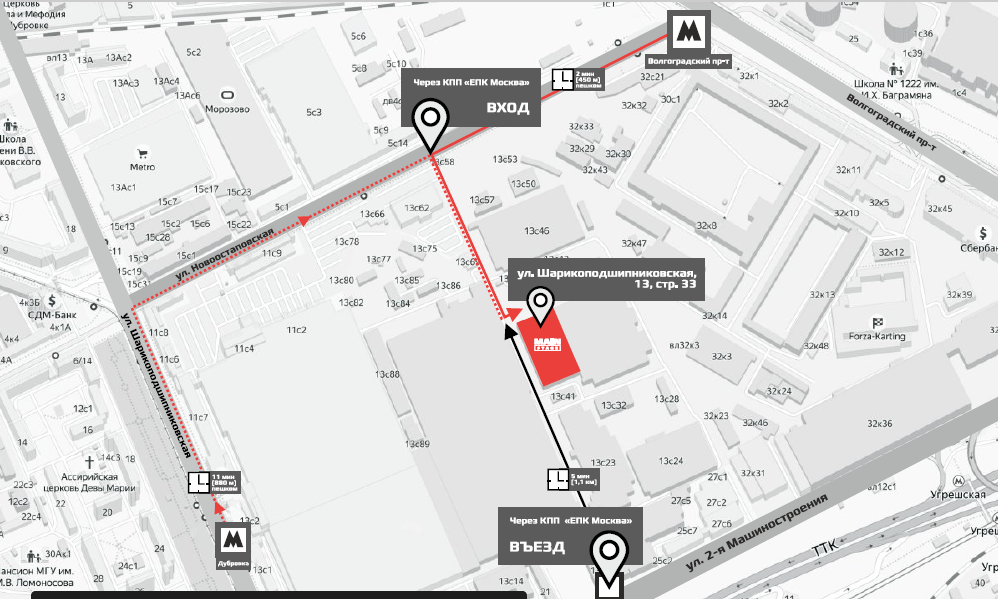 Директор выставкиКуланин Олег, e-mail: kulanin_om@sokolniki.comМоб. 8-916-002-90-28  8(495) 799-54-80(общие вопросы)МенеджерВахромеев Виталий, e-mail: vahromeev_vs@sokolniki.comМоб. 8-916-002-95-50(согласование  застройки, фризов, заезда-выезда)Тел.8(495) 799-54-80Место проведенияМосква, ул. Шарикоподшипниковская, д. 13, стр. 33, площадка MAIN STAGEм. Волгоградский проспект, м. ДубровкаПонедельник 4 апреля  2022г.08.00–20.00Заезд  участников на необорудованную площадьВторник 5 апреля 2022 г.08.00–20.00Заезд  участников на необорудованную площадьСреда 6 апреля   2022 г08.00–20.00Заезд  участников на необорудованную площадьЧетверг 7 апреля  2022 г08.00–9.5510.00–19.0008.00-20.00Заезд  участниковВыставка открыта для посетителейВремя работы павильоновПятница 8 апреля  2022 г10.00–19.0009.00-20.00Выставка открыта для посетителейВремя работы павильоновСуббота 9 апреля 2022 г.10.00–19.0009.00-20.00Выставка открыта для посетителейВремя работы павильоновВоскресенье 10 апреля 2022 г.10.00–17.0009.00-00.0017.00-00.00Выставка открыта для посетителейВремя работы павильонаВыезд  участниковПонедельник 11 апреля 2022 г.00.00–06.00ДемонтажЭкспонент:Подпись__________________Дата_____________________М.П._____________________